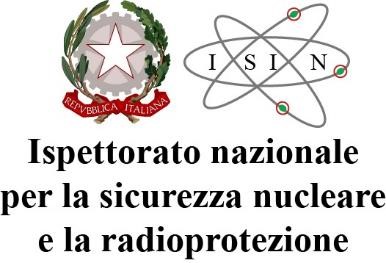 INDICATORE DI TEMPESTIVITA’ DEI PAGAMENTI I TRIMESTRE 2022(*) Elaborato secondo la metodologia indicata All’art.9 del DPCM del 22 settembre 2014 Pubblicazione al Indicatore relativo al periodo gennaio – marzo 2022 (*) -2,66